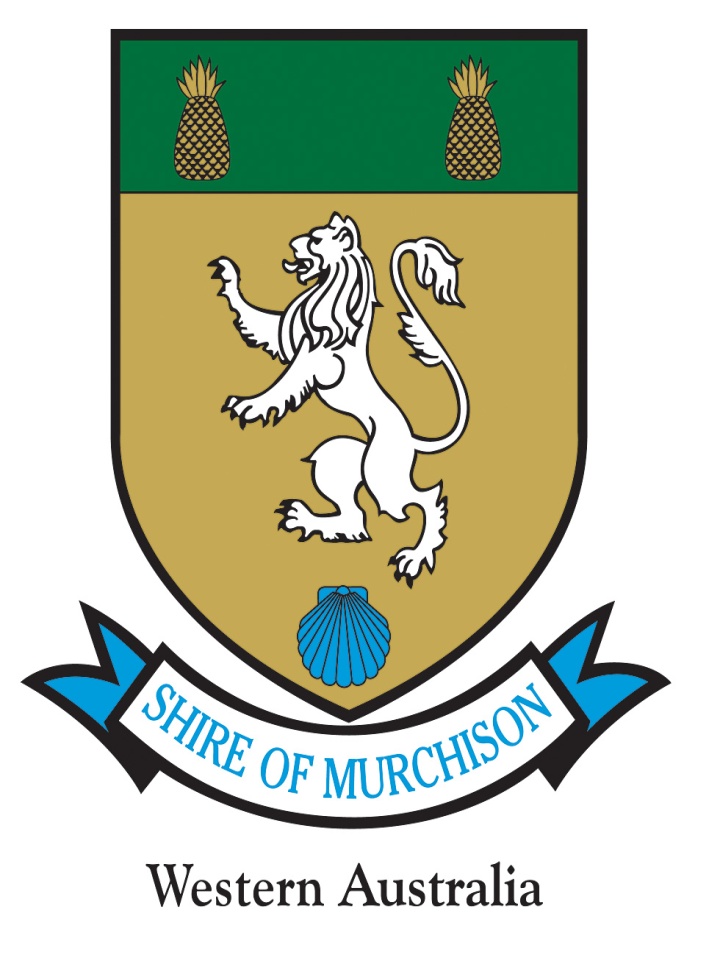 Minutes for the Ordinary Meeting of the Murchison Shire Councilheld in the Council Chambers, Carnarvon Mullewa Road, Murchison,on Thursday 26 September 2019, commencing at 12 Noon.TABLE OF CONTENTSDECLARATION OF OPENING/ANNOUNCEMENT OF VISITORSThe President declared the meeting open at 12.04pm.RECORD OF ATTENDANCE/APOLOGIES/LEAVE OF ABSENCECouncillorsR Foulkes – Taylor – PresidentA Whitmarsh – Deputy PresidentCr E Foulkes-TaylorCr G MeadCr Q FowlerCr P SquiresStaffBill Boehm – CEOTatjana Erak – Acting DCEOWilliam Herold – Works SupervisorCONFIRMATION OF MINUTESOrdinary Council Meeting – 22 August 2019BackgroundMinutes of the Ordinary Meeting of Council have previously been circulated to all Councillors.RecommendationThat the minutes of the Ordinary Council meeting held on 22 August 2019 be confirmed as an accurate record of proceedings.Voting Requirements:Simple majorityDISCLOSURE OF INTERESTSDisclosure of Financial Interest made by Cr P Squires in relation to item 22.1 Coolcalalaya West Road Repairs.RESPONSE TO PREVIOUS PUBLIC QUESTIONS TAKEN ON NOTICENil.PUBLIC QUESTION TIMEStanding OrdersNEXT MEETING24th October 2019APPLICATIONS FOR LEAVE OF ABSENCECr G Mead and Cr A Whitmarsh sought Leave of Absence from the Ordinary meeting to be held on 24 October 2019.Meeting was adjourned at 12.09pm to allow discussion on whether a quorum will be available at the next meeting if 3 councillors are absent.Meeting resumed at 12.10pm.NOTICE OF ITEMS TO BE DISCUSSED BEHIND CLOSED DOORS22.1	Coolcalalaya West Road Repair22.2	Grader replacementANNOUNCEMENTS BY PRESIDING PERSON WITHOUT DISCUSSIONNilPETITIONS/DEPUTATIONS/PRESENTATIONS/SUBMISSIONSNilACTION LISTCouncil CommentThe CEO is to be updated on the requirements of the first two items.RecommendationThat the Action List be accepted.Voting RequirementsSimple majorityREPORTS OF OFFICERSWorks Supervisor ReportMonthly Plant ReportWorks ReportConstruction CrewThe construction crew are still busy on the Beringarra-Cue Road converting the old bitumen back to gravel.  They started at the Jack Hills intersection (SLK 85.17) and are working back towards Mileura Homestead.  By the time Council meets they should have completed around about 10kms.  The results are pretty impressive so far.  The old bitumen is breaking up well and once it has been re-laid and compacted provides a good pavement.  An old grid has been removed and the crew will do about another month on this project before moving to the north boundary on the Carnarvon-Mullewa Road. If all goes well we should have completed about 20km of this project.Maintenance CrewThe maintenance crew have completed the Beringarra-Pindar Road, patch graded the Mileura-Nookawarra Road, graded from Beringarra to Milly Milly, patch graded the Carnarvon-Mullewa Road to the settlement and graded the Meeberrie-Wooleen Road.  They will then grade the Carnarvon-Mullewa Road from the south boundary to the start of the bitumen ahead of the Landor traffic starting.  Head back up the Twin Peaks-Wooleen Road before starting on the South end of the Beringarra-Pindar Road again.Flood DamageFlood5 works have been completed and final handovers undertaken.  Thanks to our contractors.Emergency Repairs to Carnarvon-Mullewa RoadThe job has been completed and final handovers undertaken.  Thanks to our contractors.Sealing ProgramThe Chief Executive Officer and I have reviewed recent flood damage sealing works on the Carnarvon-Mullewa Road and also the new seal undertaken towards the southern section of the Carnarvon- Mullewa Road last year which was poorly undertaken and resulted in stripping and an enrichment seal being applied as a remedial treatment. In light of these and other lessons we have formed the view that:Works need to be undertaken by reputable experienced operators.Works need to be supervised on site by experienced personnel.  In this respect whilst we have good practical knowledge and can learn more it is simply too big risk for use to carry out this work on the day by Council staff.Similarly, works should also be programmed with advice from skilled personnel.Knowledge of bitumen and the relationships with materials is something that needs a significant amount of experience.Seal designs should remain with the contractor to minimise risk but perhaps within an overall plan of specify the type of treatment.Apart from a few floodways roads outside station homesteads or in the settlement, the Carnarvon-Mullewa Road is our main sealed road which we receive in part Main Roads funding.  We have locally picked out each sealed section for documentation but not for condition purposes with little information with respect to age of seal or treatment.  We have notionally budgeted for the following to be undertaken in 2019/20;$250,000 reseal around 11.3km$404,605 final seal 4 sectionsTo improve the refinement of this program and overall management generally we have engaged Greenfields to undertake the assessment and programming of the sealed sections of the Carnarvon-Mullewa Road.  This will give us a program for this year and beyond.  In addition, they will conduct the tender management aspect.  Supervision of the program will also follow once the program has been established and successful tenderer identified. Settlement Building MaintenanceAs previously advised over the past few years a more definitive program is being developed to cater for a backlog in maintenance works on Councils buildings.  Recent works on the Chief Executive Officer’s house further illustrates the importance of an up to date maintenance program given the extent of electrical and maintenance issues that have been identified and now rectified.Plant Replacement ProgramThe following progress update is provided in implementing Council’s 2019/20 Plant Replacement Program GraderSpecification and indicative costs / quotations are to be considered in Closed Council under item 22.2LoaderThe new CAT 950 GC has arrived and is operational, operators are very happyPrime MoverThe arrival of the new Kenworth T909 is imminent (end of September 2019.)Water TruckStill doing some research on a suitable truck and spray combination.Prado (Ex-DCEO) now Technical OfficerItem will be sold by auction along with other surplus plant.  Plant Working Group have endorsed the replacement with a Toyota Dual Cab.  New kVA Settlement GeneratorThe addition of a new Generator for the Murchison Settlement is an urgent item that must be obtained with a view to having it purchased and installed prior to the peak summer period in part given that last summer breakdowns occurred.  A budget allocation of $150,000 has been approved.Quotations are being obtained but of significance is the state and capacity of the existing power supply network reticulation.  Advice is being obtained including whether the capacity of existing power supply cables is an issue. It is also considered prudent that the a review incorporates appropriate isolation breakers not just switches are installed so that not only that each building and some parts of the township can be effectively isolated but that the Council as the Power Authority can have some protective limitations put in place .  This is not currently the situation such that often the entire town needs to be without power to carry out maintenance work on the network.A budget variation will be required for this work.  If so an additional capital allocation from reserves could be used either as a standalone item or as an offset from the approved Solar Power project.Given the urgency it is considered prudent that the CEO be also authorised to advance the completion of the works if deemed necessary.Council CommentsA day rate of crew was requested if possible when reporting on projects.  All references to Plant Committee have been amended to Plant Working Group.RecommendationThat the Work’s Supervisor’s report be received and accepted.That given the urgency and in conjunction with Council’s Plant Working Group, the Chief Executive Officer be authorised to undertake the necessary action to ensure that the Murchison Settlement’s power supply and reticulation network are upgraded in 2019/20. Voting RequirementsRecommendation 1	Simple MajorityRecommendation 2	Absolute MajorityANNOUNCEMENTS CONCERNING MEETINGS ATTENDEDShire PresidentNilCouncillorsNilREPORTS OF COMMITTEESNilFINANCEFinancial Activity Statements 31 July 2019Matter for ConsiderationThe Local Government (Financial Management) Regulations 1996 Regulation 34 requires that local government report monthly and prescribes what is required to be reported. Council is required to consider adopting the Monthly Financial Statements for the period to July 2019.   Due to staffing resources and timing constraints these statements were not able to be presented at the August Meeting and are presented at the September Council MeetingCommentThe Current Position at 31 July is a surplus of $3,422,742.The following Term Deposits are held as at 31 July 2019: Statutory EnvironmentLocal Government Act 1995Section 6.4–Specifies that a local government is to prepare “such other financial reports” as is prescribed. Local Government (Financial Management) Regulations 1996 Regulation 34 states: A local government is to prepare each month a statement of financial activity reporting on the sources and applications of funds, as set out in the annual budget under regulation 22(1)(d) for that month in the following detail: Annual budget estimates, taking into account any expenditure incurred for an additional purpose under section 6.8(1) (b) or (c); Budget estimates to the end of month to which the statement relates; Actual amounts of expenditure, revenue and income to the end of the month to which the statement relates; Material variances between the comparable amounts referred to in paragraphs (b) and The net current assets at the end of the month to which the statement relates. Strategic ImplicationsNilPolicy ImplicationsNilBudget/Financial Implications:Reports showing year to date financial performance allow monitoring of actual expenditure, revenue and overall results against budget targets.Sustainability ImplicationsEnvironmental:There are no known significant environmental considerationsEconomic:There are no known significant economic considerationsSocial:There are no known significant considerationsConsultationMoore StephensRecommendationThat Council adopt the financial statements for the period ending 31 July 2019 as attached.Voting RequirementsSimple majorityFinancial Activity Statements 31 August 2019Matter for ConsiderationCouncil is required to consider adopting the Monthly Financial Statements for the period to August 2019.  Due to staffing resources and timing constraints these will be presented at the October Meeting.For InformationAccounts Paid since the last list was adopted/endorsed by CouncilMatter for ConsiderationEndorsement of accounts paid during the month of July 2019. BackgroundIf the local government has delegated to the CEO the exercise of its power to make payments from the municipal fund or the trust fund, then the CEO is to prepare a list of accounts paid by the CEO during the month to present to Council. CommentA list of payments made during the month of July 2019 is attached. Statutory Environment Local Government (Financial Management) Regulations 1996 Regulation 13 states: (1)	 If the local government has delegated to the CEO the exercise of its power to make payments from the municipal fund or the trust fund, a list of accounts paid by the CEO is to be prepared each month showing for each account paid since the last such list was prepared —  (a) the payee’s name; and (b) the amount of the payment; and (c) the date of the payment; and (d) sufficient information to identify the transaction. (2)	 A list of accounts for approval to be paid is to be prepared each month showing — (a) for each account which requires council authorisation in that month — (i) the payee’s name; and (ii) the amount of the payment; and (iii) sufficient information to identify the transaction; and (b) the date of the meeting of the council to which the list is to be presented (3	) A list prepared under sub regulation (1) or (2) is to be — (a) presented to the council at the next ordinary meeting of the council after the list is prepared; and (b) recorded in the minutes of that meeting. Strategic ImplicationsNone Policy ImplicationsNone Budget/Financial ImplicationsPayment from the Municipal, Trust and Reserve Bank Accounts. Sustainability ImplicationsEnvironmentalThere are no known significant environmental considerationsEconomicThere are no known significant economic considerationsSocialThere are no known significant considerationsConsultationMoore StephensRecommendationThat the accounts for the month of July, as per the attached Schedule presented to this meeting totalling $1,767,395.65 from the Municipal Account, together with $705,836.59 repayments to WA Treasury in respect of the Short-Term advance, totalling $2,473,232.24 be endorsed by Council. Voting RequirementsSimple majority DEVELOPMENTHousingWALGA have been engaged to undertake the tender process for the provision of two (2) new houses.  Prices are being sought for two, three, and four-bedroom options; to be sited on Mulga Crescent immediately to the south of Lots 12A and 12B.  At the time of wring WALGA have received a number of enquires and interest.  Tenders close 3 October 2019.  Following evaluation, I will be in a position to provide further update.For InformationADMINISTRATIONState Council and Zone Structure and Process Working Group Final ReportMatter for ConsiderationWALGA’s State Council has released for consultation the Final Report prepared by the Working Group charged with reviewing WALGA’s governance structures and processes.The Working Group has made a number of recommendations, four of which have been endorsed for immediate implementation by State Council, with the balance endorsed in principle pending sector consultation.The recommendations endorsed by State Council for implementation relate to the provision of information about WALGA to Elected Members, State Council’s committee structure, and the process for considering submissions to Government.Council’s consideration and feedback is sought on the balance of the recommendations, which relate to the composition of State Council, the continuing role of Deputy State Councillors, no term limits for State Councillors, the Member Advisor program, services to Zones, and the State Council agenda, including the cessation of the production of printed agendas.Following feedback from the Local Government sector, which should be provided to by 5:00pm, Friday, 25 October 2019, an item will be included in the December State Council agenda for consideration at the November round of Zone meetings.RecommendationNo recommendation is provided.  Councillors are requested to consider the report and provide feedback and comments to the Chief Executive Officer so that Councils views are made know to WALGA.Voting RequirementsSimple MajorityElectionsWork continued in preparation for the October Elections.  At the close of the nomination period I can confirm that the number of candidates equals the number of vacancies and as a result the following persons were declared elected unopposed.Foulkes-Taylor, RosscoFowler, Quentin JWhitmarsh, AndrewA formal report as Returning Officer is required to be provided after the October Election Day and will be done so at the October Council Meeting.For InformationNOTICE OF MOTION NilCEO ACTIVITY REPORTActivities September MeetingDuring the month a significant amount of information, learnings and understandings continues to be gained.  This included a significant amount of time being involved with respect to dealing administration associated with the October elections.As previously advised Tatjana Erak has stepped up to the Deputy CEO role in an acting capacity.  During the month work to recruit a new Corporate Services Officer to fill her former Administration Officer position has been undertaken.RecommendationThat the CEO’s Report be accepted.Voting RequirementsSimple MajorityURGENT BUSINESSNilITEMS TO BE DISCUSSED BEHIND CLOSED DOORSDiscuss the following items Pursuant to LGA s5.23 (2)(c) and (e) Council is to discuss the following items behind closed doors22.1	Coolcalalaya West Road Repairs22.2	Grader ReplacementMotion to close the meeting to the publicRecommendationThat the meeting moves behind closed doors to discuss an item pursuant to LGA s.5.23(2)(c) and (e) relating to the following items:22.1	Urgent Repairs to Coolcalalaya West Road22.2	Grader Replacement Voting RequirementsAbsolute MajorityMeeting was closed to the public at 12.49pmCr P Squires left the chambers at 12.50pm prior to the discussion on Item 22.1Following completion of the discussion on Item 22.1, Cr P Squires re-entered the chambers at 1.58pm.Meeting adjourned for lunch at 1.07pm and re-convened at 1.49pm. Motion to open the meeting to the publicRecommendationThat the meeting move out from behind closed doors.Voting RequirementsAbsolute MajorityThe meeting was re-opened to the public at 2.07pm.Decision Disclosed from Closed Section of MeetingVoting RequirementsSimple MajorityCoolcalalaya West Road RepairsNew MotionPlant Replacement - GraderMEETING CLOSUREThe President declared the meeting closed at 2.10pm.Council DecisionCouncil DecisionCouncil DecisionCouncil DecisionCouncil DecisionCouncil DecisionCouncil DecisionCouncil DecisionMoved:  CrQ FowlerSeconded:  CrSeconded:  CrSeconded:  CrA WhitmarshA WhitmarshA WhitmarshThat the Minutes of the Ordinary Council meeting of 22 August 2019 be confirmed as an accurate record of proceedingsThat the Minutes of the Ordinary Council meeting of 22 August 2019 be confirmed as an accurate record of proceedingsThat the Minutes of the Ordinary Council meeting of 22 August 2019 be confirmed as an accurate record of proceedingsThat the Minutes of the Ordinary Council meeting of 22 August 2019 be confirmed as an accurate record of proceedingsThat the Minutes of the Ordinary Council meeting of 22 August 2019 be confirmed as an accurate record of proceedingsThat the Minutes of the Ordinary Council meeting of 22 August 2019 be confirmed as an accurate record of proceedingsThat the Minutes of the Ordinary Council meeting of 22 August 2019 be confirmed as an accurate record of proceedingsThat the Minutes of the Ordinary Council meeting of 22 August 2019 be confirmed as an accurate record of proceedingsCarriedCarriedCarriedFor66Against0Council DecisionCouncil DecisionCouncil DecisionCouncil DecisionCouncil DecisionCouncil DecisionCouncil DecisionCouncil DecisionMoved:  CrA WhitmarshSeconded:  CrSeconded:  CrSeconded:  CrG MeadG MeadG MeadThat the following Local Law-Standing Orders 2001 be stood down:8.2 Limitation on the number of speeches8.3 Duration of speechesThat the following Local Law-Standing Orders 2001 be stood down:8.2 Limitation on the number of speeches8.3 Duration of speechesThat the following Local Law-Standing Orders 2001 be stood down:8.2 Limitation on the number of speeches8.3 Duration of speechesThat the following Local Law-Standing Orders 2001 be stood down:8.2 Limitation on the number of speeches8.3 Duration of speechesThat the following Local Law-Standing Orders 2001 be stood down:8.2 Limitation on the number of speeches8.3 Duration of speechesThat the following Local Law-Standing Orders 2001 be stood down:8.2 Limitation on the number of speeches8.3 Duration of speechesThat the following Local Law-Standing Orders 2001 be stood down:8.2 Limitation on the number of speeches8.3 Duration of speechesThat the following Local Law-Standing Orders 2001 be stood down:8.2 Limitation on the number of speeches8.3 Duration of speechesCarriedCarriedCarriedFor66Against0Council DecisionCouncil DecisionCouncil DecisionCouncil DecisionCouncil DecisionCouncil DecisionCouncil DecisionCouncil DecisionMoved:  CrR Foulkes-TaylorSeconded:  CrSeconded:  CrSeconded:  CrE Foulkes-TaylorE Foulkes-TaylorE Foulkes-TaylorThat Leave of Absence be granted to Cr G Mead and Cr A Whitmarsh from the Ordinary meeting to be held on 24 October 2019.That Leave of Absence be granted to Cr G Mead and Cr A Whitmarsh from the Ordinary meeting to be held on 24 October 2019.That Leave of Absence be granted to Cr G Mead and Cr A Whitmarsh from the Ordinary meeting to be held on 24 October 2019.That Leave of Absence be granted to Cr G Mead and Cr A Whitmarsh from the Ordinary meeting to be held on 24 October 2019.That Leave of Absence be granted to Cr G Mead and Cr A Whitmarsh from the Ordinary meeting to be held on 24 October 2019.That Leave of Absence be granted to Cr G Mead and Cr A Whitmarsh from the Ordinary meeting to be held on 24 October 2019.That Leave of Absence be granted to Cr G Mead and Cr A Whitmarsh from the Ordinary meeting to be held on 24 October 2019.That Leave of Absence be granted to Cr G Mead and Cr A Whitmarsh from the Ordinary meeting to be held on 24 October 2019.CarriedCarriedCarriedFor66Against0NoItemActionStatus / Comments1Community Project OfficerWorking Group held a telephone conference to discuss funding.Awaiting release of grant funding. Grant applications close Sept 2019.2Cemetery and Remembrance WalkCommunity Advisory Group inspected niche wall area and marked layout.Wall design sketched.  Awaiting quote.3Review of Road NetworkCouncil to conduct a whole of shire road review. Establish roads to be closed/position of roads etc. and work with Landgate and surrounding shires. The status (ie a road defined by description; a dedicated road; a gazetted road; a closed road) of roads no longer maintained needs to be identified before the Shire can progress with this.Working with Paul Dean of Landgate. Landgate report has been received.Like most rural Council’s, we receive a substantial portion of our revenue via the Grants Commission (General Purpose & Roads) for road construction and maintenance.  This is based on the length and type pf road and as such is an important consideration in any reviewCouncil DecisionCouncil DecisionCouncil DecisionCouncil DecisionCouncil DecisionCouncil DecisionCouncil DecisionCouncil DecisionMoved:  CrG MeadSeconded:  CrSeconded:  CrSeconded:  CrP SquiresP SquiresP SquiresThat the Action List be accepted.That the Action List be accepted.That the Action List be accepted.That the Action List be accepted.That the Action List be accepted.That the Action List be accepted.That the Action List be accepted.That the Action List be accepted.CarriedCarriedCarriedFor66Against0File:Author:William Herold – Works SupervisorInterest Declared:No interest to discloseAttachments:NilPlantPlant DescriptionYearRegoTotal CostsRecoveredPlant Hours YTDP001JD 770G Grader2011MU10638376.2127720396P004Ford New Holland Tractor2006MU 380251.0100P005Dolly2001MU 2003321.0700P007UD Nissan Prime Mover Truck2009000 MU6131.7615277.5339.5P008Dolly2000MU 2009758.7175575.5P009Iveco Prime Mover2003MU1065802.7100P010Iveco Tipper 20042004MU 00457.0700P011Komatsu D85A BullDozer199708571.0900P013Low Loader Float2008MU 6631358.35273045.5P014Low Loader Float2001MU 2004774.7400P017Trailer - Evertrans Side Tipper2001MU 662991.22840.5149.5P018Trailer - Side Tipping Roadwest 2001MU2010826.333971209P024Water Tanker Trailer2005MU 20242342.076716.5353.5P027Volvo L110E Loader2006MU 653335.08297.53.5P028LV Isuzu D-Max 4x42009MU 300971.89157.510.5P032Genset - Construction001819.2900P033Genset - Maintenance 13 KVA001558.1200P034Genset Perkins On  Mechanic Truck00654.0200P035Genset Power House2011047372.3424174.980P041Loader CAT 938 GII2004MU 1935387.3600P043BOMAG Roller (Rubber)2012MU10273742.38340208.5P048Howard Porter Flat Trailer - Construction Gen1979MU 2026169.7100P049Howard Porter Fuel Trailer1972MU 2005127.2500P055Toyota Prado 3.0l T/D 5 door Wgn2012MU10111118.5585.550P057Great Wall 2012 Gardeners Ute2012MU 1671115.9700P059Trailer - 45ft Flat top1978MU20441162.3720911P060Patient Transfer- Mercedes Sprinter2004MU 10091413.91456.980P061Kenworth T604 Prime Mover2004MU 0008142.6211340252P064Isuzu FRR500 5-Tonne Truck  2013MU 1406241.03495363.5P065Generator 9 KVA Kuboto Machine20130816.2500P067Trailer - Side Tipper Roadwest2013MU20421526.2167288P068BOMAG Padfoot Roller BW211PD-4 - Yellow2013MU10715314.4210500262.5P072Isuzu Fire Truck2013MU10681652.06193.60P073Toyota Fire - Fast Attack2014MU1069924.0173.070P076Dolly20170775.8800P077Kubota U25-3 Mini Excavator & Attachments0081.652755.5P079Evertrans Low-Loader20170113.3800P080Fuso Canter 2017MU1202210.213124P081John Deere 670G Motor Grader2017MU10510957.3228700410P082Isuzu/Dmax Sx - Works Supervisors Vehicle 201701 MU3323.843525235P086Maxitrans Tandem axle Dolly20121TNW06840.571500150P087Kubota Generator 20KVA SQ3200B-AU-B2018924.4600P089Toyota Prado GXL2019MU01633.54767.670P090Plant trailer GH10550072.8600P091Catepillar 950GC2019MU10392550.4710625125P11076Mower Ride on JDZ2013036.5925.470P15003Grader John Deere 672G2012MU12110391.2628140402P15006Truck – Isuzu NPR 65/452015MU10183470.67631881P16075Kubota Tractor B2301 HD with mower deck20160257.1749735.5Council DecisionCouncil DecisionCouncil DecisionCouncil DecisionCouncil DecisionCouncil DecisionCouncil DecisionCouncil DecisionMoved:  CrQ FowlerSeconded:  CrSeconded:  CrSeconded:  CrE Foulkes-TaylorE Foulkes-TaylorE Foulkes-TaylorThat the Work’s Supervisor’s report be received and accepted.That given the urgency and in conjunction with Council’s Plant Working Group, the Chief Executive Officer be authorised to undertake the necessary action to ensure that the Murchison Settlement’s power supply and reticulation network are upgraded in 2019/20. That the Work’s Supervisor’s report be received and accepted.That given the urgency and in conjunction with Council’s Plant Working Group, the Chief Executive Officer be authorised to undertake the necessary action to ensure that the Murchison Settlement’s power supply and reticulation network are upgraded in 2019/20. That the Work’s Supervisor’s report be received and accepted.That given the urgency and in conjunction with Council’s Plant Working Group, the Chief Executive Officer be authorised to undertake the necessary action to ensure that the Murchison Settlement’s power supply and reticulation network are upgraded in 2019/20. That the Work’s Supervisor’s report be received and accepted.That given the urgency and in conjunction with Council’s Plant Working Group, the Chief Executive Officer be authorised to undertake the necessary action to ensure that the Murchison Settlement’s power supply and reticulation network are upgraded in 2019/20. That the Work’s Supervisor’s report be received and accepted.That given the urgency and in conjunction with Council’s Plant Working Group, the Chief Executive Officer be authorised to undertake the necessary action to ensure that the Murchison Settlement’s power supply and reticulation network are upgraded in 2019/20. That the Work’s Supervisor’s report be received and accepted.That given the urgency and in conjunction with Council’s Plant Working Group, the Chief Executive Officer be authorised to undertake the necessary action to ensure that the Murchison Settlement’s power supply and reticulation network are upgraded in 2019/20. That the Work’s Supervisor’s report be received and accepted.That given the urgency and in conjunction with Council’s Plant Working Group, the Chief Executive Officer be authorised to undertake the necessary action to ensure that the Murchison Settlement’s power supply and reticulation network are upgraded in 2019/20. That the Work’s Supervisor’s report be received and accepted.That given the urgency and in conjunction with Council’s Plant Working Group, the Chief Executive Officer be authorised to undertake the necessary action to ensure that the Murchison Settlement’s power supply and reticulation network are upgraded in 2019/20. CarriedCarriedCarriedFor66Against0File:Author:Tatjana Erak – Acting Deputy Chief Executive OfficerInterest Declared:No interest to discloseAttachments:16.1.1	Monthly Financial Report July 201916.1.2	Statement of Financial Position July 2019 16.1.3	Operating Statement by Program July 201916.1.4	Operating Statement by Type July 201916.1.5	Account Listing Schedules July 201916.1.6	Trial Balance July 2019DepositAmountInterestRateMaturity DateMuniMuniMuniMuniTerm Deposit 531423$500,000.00   2.05%28/09/2019Term Deposit 531431$500,000.002.00%08/10/2019TrustTrustTrustTrustCrosslands MCF Term Deposit$377,335.682.23%25/08/2019ReserveReserveReserveReserveTerm Deposit 529817$500,000.002.10%08/12/2019Term Deposit 531458$750,000.002.19%28/11/2019Term Deposit 531466$1,000,000.002.10%29/10/2019Term Deposit 011720$1,000,000.001.95%25/06/2020Beringarra Cue Road Reserve Term Deposit 468161$3,520,157.831.96%21/10/2019Council DecisionCouncil DecisionCouncil DecisionCouncil DecisionCouncil DecisionCouncil DecisionCouncil DecisionCouncil DecisionMoved:  CrG MeadSeconded:  CrSeconded:  CrSeconded:  CrA WhitmarshA WhitmarshA WhitmarshThat Council adopt the financial statements for the period ending 31 July 2019 as attachedThat Council adopt the financial statements for the period ending 31 July 2019 as attachedThat Council adopt the financial statements for the period ending 31 July 2019 as attachedThat Council adopt the financial statements for the period ending 31 July 2019 as attachedThat Council adopt the financial statements for the period ending 31 July 2019 as attachedThat Council adopt the financial statements for the period ending 31 July 2019 as attachedThat Council adopt the financial statements for the period ending 31 July 2019 as attachedThat Council adopt the financial statements for the period ending 31 July 2019 as attachedCarriedCarriedCarriedFor66Against0File:Author:Tatjana Erak – Acting Deputy Chief Executive OfficerInterest Declared:No interest to discloseAttachments:NilFile:4.37.1Author:Tatjana Erak - Acting Chief Executive OfficerInterest Declared:No interest to discloseAttachments:EFT & Cheque Details for July 2019Council DecisionCouncil DecisionCouncil DecisionCouncil DecisionCouncil DecisionCouncil DecisionCouncil DecisionCouncil DecisionMoved:  CrG MeadSeconded:  CrSeconded:  CrSeconded:  CrE Foulkes-TaylorE Foulkes-TaylorE Foulkes-TaylorThat the accounts for the month of July, as per the attached Schedule presented to this meeting totalling $1,767,395.65 from the Municipal Account, together with $705,836.59 repayments to WA Treasury in respect of the Short-Term advance, totalling $2,473,232.24 be endorsed by Council. That the accounts for the month of July, as per the attached Schedule presented to this meeting totalling $1,767,395.65 from the Municipal Account, together with $705,836.59 repayments to WA Treasury in respect of the Short-Term advance, totalling $2,473,232.24 be endorsed by Council. That the accounts for the month of July, as per the attached Schedule presented to this meeting totalling $1,767,395.65 from the Municipal Account, together with $705,836.59 repayments to WA Treasury in respect of the Short-Term advance, totalling $2,473,232.24 be endorsed by Council. That the accounts for the month of July, as per the attached Schedule presented to this meeting totalling $1,767,395.65 from the Municipal Account, together with $705,836.59 repayments to WA Treasury in respect of the Short-Term advance, totalling $2,473,232.24 be endorsed by Council. That the accounts for the month of July, as per the attached Schedule presented to this meeting totalling $1,767,395.65 from the Municipal Account, together with $705,836.59 repayments to WA Treasury in respect of the Short-Term advance, totalling $2,473,232.24 be endorsed by Council. That the accounts for the month of July, as per the attached Schedule presented to this meeting totalling $1,767,395.65 from the Municipal Account, together with $705,836.59 repayments to WA Treasury in respect of the Short-Term advance, totalling $2,473,232.24 be endorsed by Council. That the accounts for the month of July, as per the attached Schedule presented to this meeting totalling $1,767,395.65 from the Municipal Account, together with $705,836.59 repayments to WA Treasury in respect of the Short-Term advance, totalling $2,473,232.24 be endorsed by Council. That the accounts for the month of July, as per the attached Schedule presented to this meeting totalling $1,767,395.65 from the Municipal Account, together with $705,836.59 repayments to WA Treasury in respect of the Short-Term advance, totalling $2,473,232.24 be endorsed by Council. CarriedCarriedCarriedFor66Against0File:Author:Bill Boehm – Chief Executive OfficerInterest Declared:No interest to discloseAttachments:18.1.1	Final Report - State Council and Zone Structure and Process Working Group -August 2019Council DecisionCouncil DecisionCouncil DecisionCouncil DecisionCouncil DecisionCouncil DecisionCouncil DecisionCouncil DecisionMoved:  CrR Foulkes-TaylorSeconded:  CrSeconded:  CrSeconded:  CrP SquiresP SquiresP SquiresThat councillors consider the report and provide feedback and comments to the Chief Executive Officer so that a view can be made known to WALGA.That councillors consider the report and provide feedback and comments to the Chief Executive Officer so that a view can be made known to WALGA.That councillors consider the report and provide feedback and comments to the Chief Executive Officer so that a view can be made known to WALGA.That councillors consider the report and provide feedback and comments to the Chief Executive Officer so that a view can be made known to WALGA.That councillors consider the report and provide feedback and comments to the Chief Executive Officer so that a view can be made known to WALGA.That councillors consider the report and provide feedback and comments to the Chief Executive Officer so that a view can be made known to WALGA.That councillors consider the report and provide feedback and comments to the Chief Executive Officer so that a view can be made known to WALGA.That councillors consider the report and provide feedback and comments to the Chief Executive Officer so that a view can be made known to WALGA.CarriedCarriedCarriedFor66Against0File:Author:Bill Boehm – Chief Executive OfficerInterest Declared:No interest to discloseAttachments:NilFile:Author:Bill Boehm – Chief Executive OfficerInterest Declared:No interest to discloseAttachments:NilDateActivity12-Aug-19Meeting with Works Supervisor. Work on road panel.  Liaise with Electoral Commission.  Follow up on roadhouse fuel options13/14-Aug-19Prepare and review and ensure electoral roll complies.  Letters and follow up with existing owner occupiers. Review and work on Agenda.  Review position descriptions.  Follow up Legal advice with respect to Coolcalalaya West Rd.19/20 -Aug-19Work on Agenda and reports.  Staff Position Descriptions and Letters20-Aug-19Emails Phone Letters. Work on Agenda and reports.  Staff Position Descriptions and Letters21-Aug-19Work on Related Parties and other Interests.22-Aug-19Council Meeting.  Meeting with Cr Emma Foulkes-Taylor over branding23-Aug-19Liaise with Nick Littlemore Identity Perth regarding branding26-Aug-19Tool-Box Meeting with staff27-Aug-19Travel and attend Murchison Executive Group Meeting at Wiluna.  Look at Boolardy-Kallie, Berringa – Cue and Beebyn-Karbur Road and others in Cue Shire on the way  28-Aug-19Travel back from Wiluna. Landor-Meekatharra and at Beringarra - Pindar Road and others in Meekatharra Shire on the way29-Aug-19Roads to Recovery registration and programs.  01-Sep-19Work on spreadsheets02-Sep-19Roads to Recovery.  Budget work.  Seek quotes for fuel dispensing equipment. 03-Sep-19Roads to Recovery. Budget.05-Sep-19Budget. Attend sealing along floodways on Carnarvon-Mullewa Rd.06-07 Sep-19Work on Elections & Budget09-Sep-19Work on Elections & Budget10-Sep-19Work on Elections & Budget.  Follow up Coolcalalaya West Road.  Work on finalisation of Roadhouse lease11-12Sep-19Work on Elections13-Sep-19Work on election follow up16-Sep-19Follow up Coolcalalaya Road Closure, Fuel and Road Grids17-Sep-19Roads to Recovery. Agenda Prep18-Sep-19Meeting and briefings with Will.   Agenda Prep. Main Roads Acquittals19-Sep-19Travel to Geraldton and back.  Meeting with Josh Kirk and Red Dust Holdings.  . Telephone catch-up with Rossco20-Sep-19Agenda Prep. Meeting with Phil Swain. Follow up Coolcalalaya Rd with David Nicholson (McLeod's Lawyers). Meeting with Gavin Eagan Wajarri Holdings.  Corporate Services Officer Interviews21-Sep-19Meeting briefing with Phil Swain24-Sep-19Meeting with Will & Adaman Resources, Rivet, Greenfield to discuss the haulage task from Mixy and A-Zone. Council DecisionCouncil DecisionCouncil DecisionCouncil DecisionCouncil DecisionCouncil DecisionCouncil DecisionCouncil DecisionMoved:  CrQ FowlerSeconded:  CrSeconded:  CrSeconded:  CrG MeadG MeadG MeadThat the CEO’s Activity Report be accepted.That the CEO’s Activity Report be accepted.That the CEO’s Activity Report be accepted.That the CEO’s Activity Report be accepted.That the CEO’s Activity Report be accepted.That the CEO’s Activity Report be accepted.That the CEO’s Activity Report be accepted.That the CEO’s Activity Report be accepted.CarriedCarriedCarriedFor66Against0Council DecisionCouncil DecisionCouncil DecisionCouncil DecisionCouncil DecisionCouncil DecisionCouncil DecisionCouncil DecisionMoved:  CrQ FowlerSeconded:  CrSeconded:  CrSeconded:  CrMeadMeadMeadThat the meeting moves behind closed doors to discuss an item pursuant to LGA s.5.23(2)(c) and (e) relating to the following items:22.1	Urgent Repairs to Coolcalalaya West Road22.2	Grader Replacement That the meeting moves behind closed doors to discuss an item pursuant to LGA s.5.23(2)(c) and (e) relating to the following items:22.1	Urgent Repairs to Coolcalalaya West Road22.2	Grader Replacement That the meeting moves behind closed doors to discuss an item pursuant to LGA s.5.23(2)(c) and (e) relating to the following items:22.1	Urgent Repairs to Coolcalalaya West Road22.2	Grader Replacement That the meeting moves behind closed doors to discuss an item pursuant to LGA s.5.23(2)(c) and (e) relating to the following items:22.1	Urgent Repairs to Coolcalalaya West Road22.2	Grader Replacement That the meeting moves behind closed doors to discuss an item pursuant to LGA s.5.23(2)(c) and (e) relating to the following items:22.1	Urgent Repairs to Coolcalalaya West Road22.2	Grader Replacement That the meeting moves behind closed doors to discuss an item pursuant to LGA s.5.23(2)(c) and (e) relating to the following items:22.1	Urgent Repairs to Coolcalalaya West Road22.2	Grader Replacement That the meeting moves behind closed doors to discuss an item pursuant to LGA s.5.23(2)(c) and (e) relating to the following items:22.1	Urgent Repairs to Coolcalalaya West Road22.2	Grader Replacement That the meeting moves behind closed doors to discuss an item pursuant to LGA s.5.23(2)(c) and (e) relating to the following items:22.1	Urgent Repairs to Coolcalalaya West Road22.2	Grader Replacement CarriedCarriedCarriedFor66Against0Council DecisionCouncil DecisionCouncil DecisionCouncil DecisionCouncil DecisionCouncil DecisionCouncil DecisionCouncil DecisionMoved:  CrP SquiresSeconded:  CrSeconded:  CrSeconded:  CrE Foulkes-TaylorE Foulkes-TaylorE Foulkes-TaylorThat the meeting move out from behind closed doorsThat the meeting move out from behind closed doorsThat the meeting move out from behind closed doorsThat the meeting move out from behind closed doorsThat the meeting move out from behind closed doorsThat the meeting move out from behind closed doorsThat the meeting move out from behind closed doorsThat the meeting move out from behind closed doorsCarriedCarriedCarriedFor66Against0Council DecisionCouncil DecisionCouncil DecisionCouncil DecisionCouncil DecisionCouncil DecisionCouncil DecisionCouncil DecisionMoved:  CrQ FowlerSeconded: CrSeconded: CrSeconded: CrR Foulkes-TaylorR Foulkes-TaylorR Foulkes-TaylorThatThe Chief Executive Officer’s update report and progress on the Coolcalalaya West Road repairs be accepted.Should negotiations with those companies / persons responsible for damage to Coolcalalaya West Road not be able to be concluded to Council’s satisfaction, that arrangements be put in place for the necessary repair works to be undertaken without delay.ThatThe Chief Executive Officer’s update report and progress on the Coolcalalaya West Road repairs be accepted.Should negotiations with those companies / persons responsible for damage to Coolcalalaya West Road not be able to be concluded to Council’s satisfaction, that arrangements be put in place for the necessary repair works to be undertaken without delay.ThatThe Chief Executive Officer’s update report and progress on the Coolcalalaya West Road repairs be accepted.Should negotiations with those companies / persons responsible for damage to Coolcalalaya West Road not be able to be concluded to Council’s satisfaction, that arrangements be put in place for the necessary repair works to be undertaken without delay.ThatThe Chief Executive Officer’s update report and progress on the Coolcalalaya West Road repairs be accepted.Should negotiations with those companies / persons responsible for damage to Coolcalalaya West Road not be able to be concluded to Council’s satisfaction, that arrangements be put in place for the necessary repair works to be undertaken without delay.ThatThe Chief Executive Officer’s update report and progress on the Coolcalalaya West Road repairs be accepted.Should negotiations with those companies / persons responsible for damage to Coolcalalaya West Road not be able to be concluded to Council’s satisfaction, that arrangements be put in place for the necessary repair works to be undertaken without delay.ThatThe Chief Executive Officer’s update report and progress on the Coolcalalaya West Road repairs be accepted.Should negotiations with those companies / persons responsible for damage to Coolcalalaya West Road not be able to be concluded to Council’s satisfaction, that arrangements be put in place for the necessary repair works to be undertaken without delay.ThatThe Chief Executive Officer’s update report and progress on the Coolcalalaya West Road repairs be accepted.Should negotiations with those companies / persons responsible for damage to Coolcalalaya West Road not be able to be concluded to Council’s satisfaction, that arrangements be put in place for the necessary repair works to be undertaken without delay.ThatThe Chief Executive Officer’s update report and progress on the Coolcalalaya West Road repairs be accepted.Should negotiations with those companies / persons responsible for damage to Coolcalalaya West Road not be able to be concluded to Council’s satisfaction, that arrangements be put in place for the necessary repair works to be undertaken without delay.CarriedCarriedCarriedFor55Against0Council DecisionCouncil DecisionCouncil DecisionCouncil DecisionCouncil DecisionCouncil DecisionCouncil DecisionCouncil DecisionMoved:  CrG MeadSeconded: CrSeconded: CrSeconded: CrA WhitmarshA WhitmarshA WhitmarshThat Council, through the dual signatures of the Shire President and CEO, write to the parties concerned in confidence about events undertaken.That Council, through the dual signatures of the Shire President and CEO, write to the parties concerned in confidence about events undertaken.That Council, through the dual signatures of the Shire President and CEO, write to the parties concerned in confidence about events undertaken.That Council, through the dual signatures of the Shire President and CEO, write to the parties concerned in confidence about events undertaken.That Council, through the dual signatures of the Shire President and CEO, write to the parties concerned in confidence about events undertaken.That Council, through the dual signatures of the Shire President and CEO, write to the parties concerned in confidence about events undertaken.That Council, through the dual signatures of the Shire President and CEO, write to the parties concerned in confidence about events undertaken.That Council, through the dual signatures of the Shire President and CEO, write to the parties concerned in confidence about events undertaken.CarriedCarriedCarriedFor55Against0Council DecisionCouncil DecisionCouncil DecisionCouncil DecisionCouncil DecisionCouncil DecisionCouncil DecisionCouncil DecisionMoved:  CrA WhitmarshSeconded: CrSeconded: CrSeconded: CrE Foulkes-TaylorE Foulkes-TaylorE Foulkes-TaylorThat Council proceed with obtaining quotations for the replacement of Councils John Deere 770AGrader via WALGA’s eQuotes.That Council proceed with obtaining quotations for the replacement of Councils John Deere 770AGrader via WALGA’s eQuotes.That Council proceed with obtaining quotations for the replacement of Councils John Deere 770AGrader via WALGA’s eQuotes.That Council proceed with obtaining quotations for the replacement of Councils John Deere 770AGrader via WALGA’s eQuotes.That Council proceed with obtaining quotations for the replacement of Councils John Deere 770AGrader via WALGA’s eQuotes.That Council proceed with obtaining quotations for the replacement of Councils John Deere 770AGrader via WALGA’s eQuotes.That Council proceed with obtaining quotations for the replacement of Councils John Deere 770AGrader via WALGA’s eQuotes.That Council proceed with obtaining quotations for the replacement of Councils John Deere 770AGrader via WALGA’s eQuotes.CarriedCarriedCarriedFor66Against0These minutes were confirmed at the council meeting held on 24 October 2019.These minutes were confirmed at the council meeting held on 24 October 2019.Signed……………………………………………….Presiding Officer